Конспект НОД ручной труд «Снежинки» в средней группе.Цель:  Активизировать творческий интерес, активизировать положительные эмоции.  Формировать умение создавать композицию из отдельных подготовленных деталей. Развивать мелкую моторику рук. Поощрять желание воплощать собственные идеи. Материалы и оборудование: Клей белый, салфетки, порезанные на кусочки, кисточки для клея, салфетка, клеёнка.Предварительная работа:Рассматривание фотографий, картинок. Чтение сказок о снежинках. Чтение стихов и загадок.Ход НОДВоспитатель: Послушайте загадку:Странная звездочка с неба упала,
Мне на ладошку легла - и пропала.Дети: СнежинкаВоспитатель: Правильно, это снежинка. Что за звездочки сквозныеНа платке и рукаве, Все сквозные, вырезныеА возьмешь — вода в руке?Покружилась звездочкаВ воздухе немножко,Села и растаялаНа моей ладошке.Наблюдали,  какие бывают снежинки?Дети:  Они  красивые, вырезные и все разные.Воспитатель:  Отчего они тают на ладошке?Дети: Потому, что снежинка из воды, потому что рука теплая.Воспитатель: Правильно. Снег - это замерзшая вода. Дети: Одинаковых  снежинок  не бывает.Воспитатель: Вот и мы сегодня с вами в нашей мастерской изготовим снежинку. Спросите как? Очень просто. Нам понадобится вырезанный трафарет снежинки из картона, кисточка и немного нашего мастерства.Но сначала Физкультминутка: Встанем вместе все в кружокПолучается снежок!                                                                                                   С неба падают снежинки,Как на сказочной картинке.Будем их ловить рукамиА потом покажем маме (руки над головой, хватательные движения)А вокруг лежат сугробы,Снегом замело дороги (потягиваясь руки в стороны)Не завязнуть в поле чтобы,Выше поднимаем ноги (шагаем  на месте, высоко поднимая ноги)Вон лисица в поле скачет,Словно рыжий, мягкий мячик (прыжки на месте)Ну, а мы идем, идем (ходьба на месте)И к себе приходим в дом (подходят к столам).Воспитатель: А теперь будем творить. Берём нарезанные кусочки и склеиваем их у серединки, прижимаем пальчиками. Вот так (показываю). Приклеиваем по кругу. Также прижимаем пальчиками. Вот так (показываю). Воспитатель: Какие снежинки у вас получились красивые, и все разные.Молодцы ребята!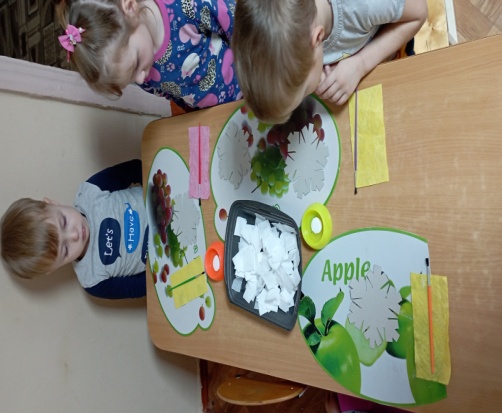 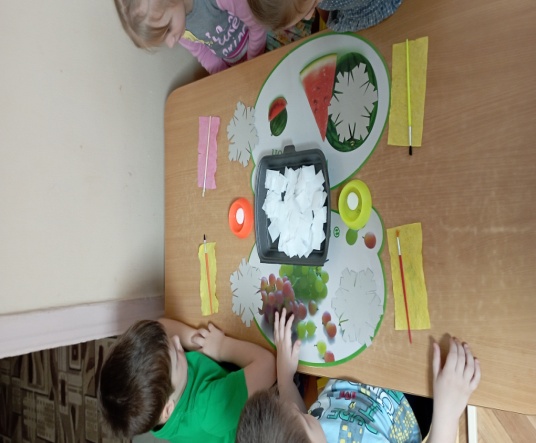 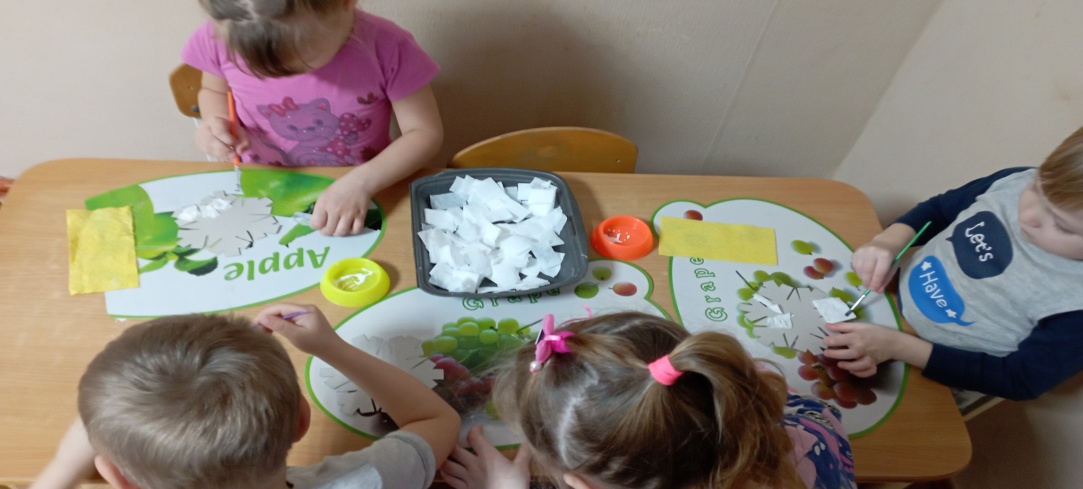 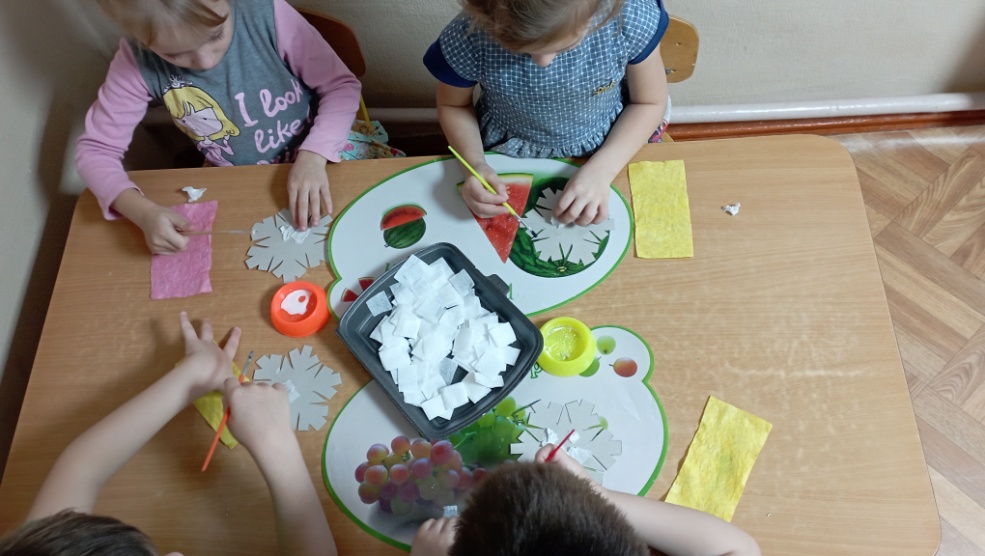 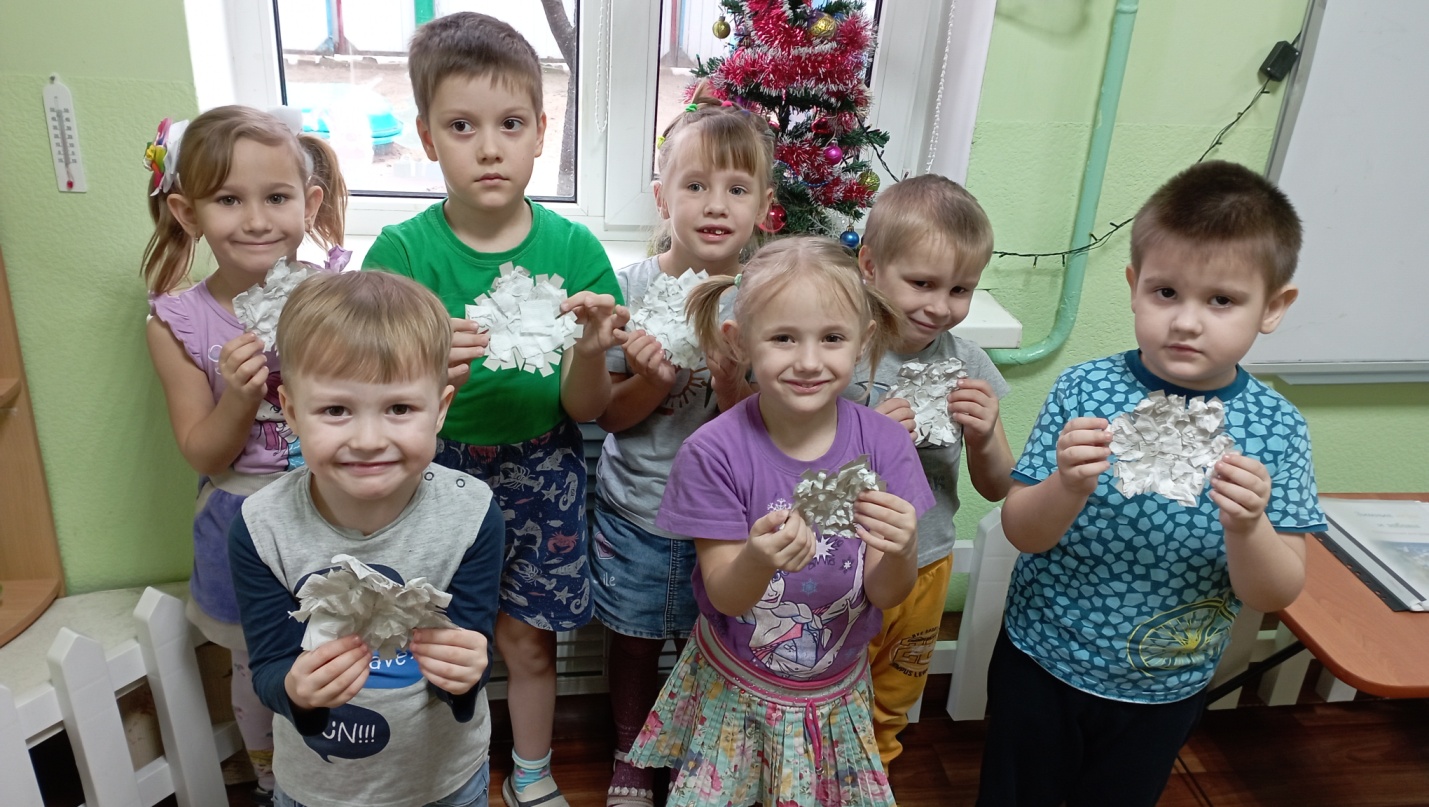 